2 October 2018Dear Parents,I am pleased to tell you that the school photographer will be coming into school onTuesday 9th October to take individual photos.The photographer will take all the children’s photos individually.  If your child has siblings at the school they will also take a group sibling photograph of them.  Once the photos come back you can choose if you wish to order the photographs or not.  Please note, there is no obligation to purchase them.Kind RegardsElaine Mannix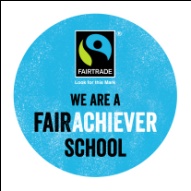 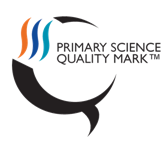 Head Teacher